	Nursery Home Learning Challenges	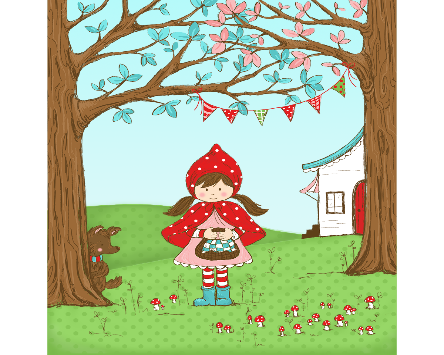 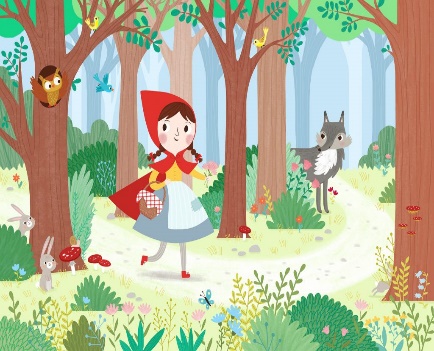 Little Red Riding HoodW.C. 16.06.20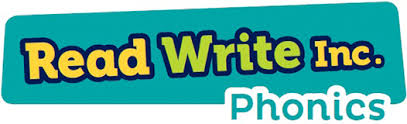 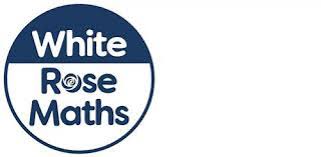 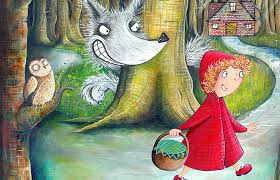 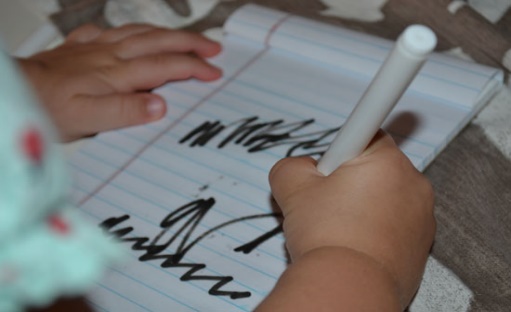 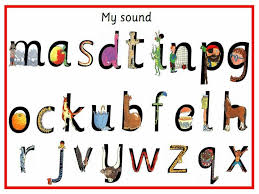 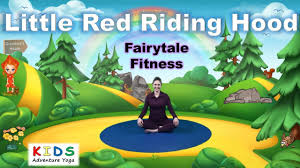 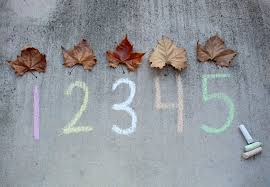 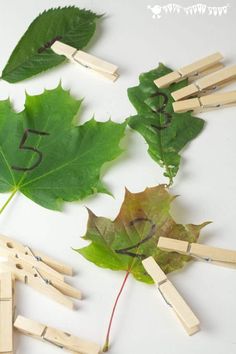 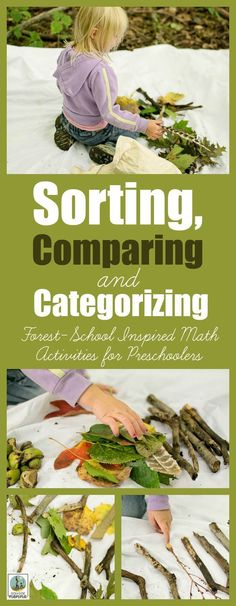 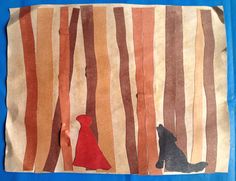 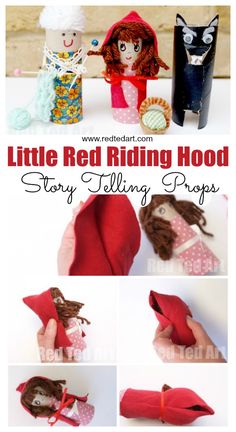 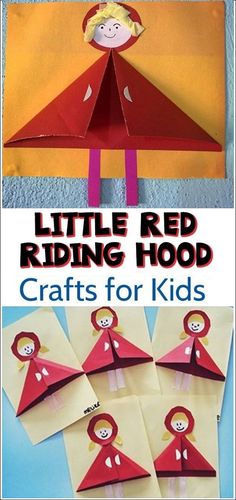 